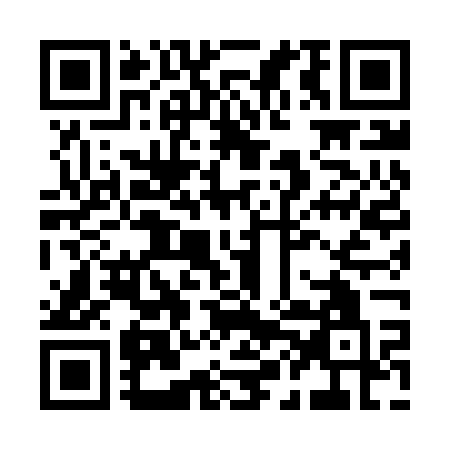 Ramadan times for Bogdantsi, BulgariaMon 11 Mar 2024 - Wed 10 Apr 2024High Latitude Method: Angle Based RulePrayer Calculation Method: Muslim World LeagueAsar Calculation Method: HanafiPrayer times provided by https://www.salahtimes.comDateDayFajrSuhurSunriseDhuhrAsrIftarMaghribIsha11Mon4:564:566:3212:234:266:146:147:4512Tue4:544:546:3012:224:276:166:167:4613Wed4:524:526:2812:224:286:176:177:4714Thu4:504:506:2612:224:296:186:187:4915Fri4:484:486:2512:224:306:196:197:5016Sat4:464:466:2312:214:316:216:217:5117Sun4:444:446:2112:214:326:226:227:5318Mon4:424:426:1912:214:336:236:237:5419Tue4:414:416:1712:214:346:246:247:5620Wed4:394:396:1612:204:356:266:267:5721Thu4:374:376:1412:204:366:276:277:5822Fri4:354:356:1212:204:376:286:288:0023Sat4:334:336:1012:194:386:296:298:0124Sun4:314:316:0812:194:396:316:318:0325Mon4:284:286:0612:194:406:326:328:0426Tue4:264:266:0512:184:416:336:338:0527Wed4:244:246:0312:184:426:346:348:0728Thu4:224:226:0112:184:426:356:358:0829Fri4:204:205:5912:184:436:376:378:1030Sat4:184:185:5712:174:446:386:388:1131Sun5:165:166:561:175:457:397:399:131Mon5:145:146:541:175:467:407:409:142Tue5:125:126:521:165:477:417:419:163Wed5:105:106:501:165:487:437:439:174Thu5:085:086:481:165:487:447:449:195Fri5:065:066:471:155:497:457:459:206Sat5:035:036:451:155:507:467:469:227Sun5:015:016:431:155:517:477:479:238Mon4:594:596:411:155:527:497:499:259Tue4:574:576:401:145:537:507:509:2610Wed4:554:556:381:145:537:517:519:28